Uniwersytet im. Adama Mickiewicza w PoznaniuWydział Antropologii i KulturoznawstwaInstytut Kulturoznawstwa  / Antropologii i EtnologiiKatedra Teatru i Sztuki Mediów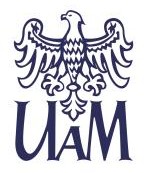 Imię i Nazwisko
 Numer albumu: 
Kierunek studiów: Tytuł pracyTytuł pracy w języku angielskimPraca licencjacka/magisterska 
napisana pod kierunkiem 
prof. UAM dr. hab. Aaaaaa BbbbbbPoznań, 2021